Физиологические и психологические особенности младших школьниковПодвижность, любознательность, конкретность мышления, большая впечатлительность, подражательность и вместе с тем неумение долго концертировать свое внимание на чем-либо – вот, пожалуй, и все характерные черты. В эту пору высок естественный авторитет взрослого. Все его предложения принимаются и выполняются очень охотно. Его суждения и оценки, выраженные эмоциональной и доступной для детей форме, легко становятся суждениями и оценками самих детей.Физические особенностиДети этого возраста очень подвижны, энергичны. Ребенок растет очень быстро, но его рост неравномерен. Так как сердце не растет в пропорции с его телом, он не может вынести длительные периоды напряженной деятельности.Ребенок может сосредоточить свое внимание на 15 минут. Но его произвольное внимание не прочно: если появляется что-то интересное, то внимание переключается. Активно реагирует на все новое, яркое.Любит слушать речь взрослого, но необходимо учитывать, что порог слышимости и острота слуха еще не достигли своих наибольших величин (это произойдет в подростковом возрасте).Интеллектуальные особенностиРебенок живет, в основном, настоящим. У него ограниченное понимание времени, пространства и чисел.Наши слова ребенок может понимать буквально. Затруднено понимание абстрактных слов и понятий.Любит задавать вопросы: «Почему?», «А правда ли это?»Ребенок хорошо запоминает факты, сведения, стихи. Прекрасный возраст для заучивания наизусть. Более легко запоминает слова, чем мысли.Особенно хорошо запоминает то, что чем-то мотивировано, значимо.Эмоциональные особенностиНачинает развиваться система оценок, но эмоции часто заслоняют объективность оценки. Авторитет взрослого еще так велик, что нередко собственную оценку заслоняет оценка взрослого.Достаточно хорошо может оценить и предвидеть предполагаемую реакцию взрослого. Прекрасно знает, когда и с кем что можно позволить.Ребенок нуждается в любви и опеке.Старается помочь маме по дому и учителям.Социальные особенностиДети этого возраста дружелюбны. Им нравится быть вместе и участвовать в групповой деятельности и в играх. Это дает каждому ребенку чувство уверенности в себе, так как его личные неудачи и недостатки навыков не так заметны на общем фоне.Нравится заниматься изготовлением поделок, но чаще ребенок трудится лучше в начале, чем при завершении этого труда.Ребенок гордится своей семьей, желает быть с семьей.Именно с третьего года обучения дети начинают действительно осознанно относиться к учению, проявлять активный интерес к познанию и в этот период начинают анализировать свои поступки и поступки других людей, родителей, учителей, пытаются получить больше «свободы».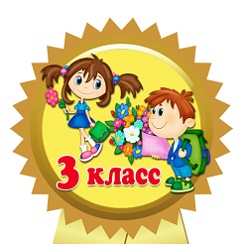 Ребята учатся оценивать причины своих достижений и неудач, выбирать способы предотвращения последних, то есть развивать познавательную рефлексию.В этот период у некоторых детей происходит снижение самооценки, он думает «Я плохой, потому что не так пишу или читаю». Он перестает верить в свои возможности. В наиболее сложном варианте, он не стремится быть успешным, начинает лениться, думая о себе так: «Я не могу быть хорошим, поэтому и незачем стараться». У некоторых детей закрепляются социальные страхи: сделать что-то не так, допустить ошибку. Это приводит к снижению качества контрольных работ, трудностям в выполнении творческих заданий.Между вторым и третьим классами происходит скачок в умственном развитии учащихся. Именно на этом этапе обучения происходит активное усвоение и формирование мыслительных операций, более интенсивно развивается вербальное мышление, т.е. мышление, оперирующее понятиями. Новые возможности мышления становятся основанием для дальнейшего развития других познавательных процессов: восприятия, внимания, памяти. Однако их концентрация может снижаться к концу дня, недели, учебной четверти, после длительных заболеваний.Продолжает активно развиваться воля ребенка. Он пытается сдерживать свои непосредственные импульсы, учитывать желания других людей. Учится преодолевать трудности, не пасовать перед ними. Ребенок становится более критичным по отношению к взрослым, может сформулировать, что ему нравится, а что не по душе. Появляется способность хорошо дифференцировать личностные качества сверстников. Ребенок может обосновать причины выбора друга или нежелание дружить. У некоторых детей наблюдается сильное стремление к лидерству, острое переживание при невозможности его реализовать. Интенсивно развивается способность к сотрудничеству в играх и учебе. Дети учатся договариваться, уступать друг другу, распределять задания без помощи взрослых. В этот период сотрудничества может наблюдаться тенденция к образованию группировок, некоторой враждебности между их лидерами. Ребенок хорошо осознает свою роль в семье, оценивает отношения между родителями. Глубоко страдает, если они его не удовлетворяют. Появляется желание больше свободы. Излишне сильная опека угнетает. Начинают осознаваться ценностные представления о жизни.Ни для кого не секрет, чем больше мы общаемся с ребенком, чем больше проговариваем ситуации, в которые он попадает каждый день, тем больше мы помогаем ему не совершать плохих поступков, преодолевать соблазн плохого поступка. В этот период ребенку главный помощник и советчик – семья, его родные и близкие люди.Что необходимо вашему ребенку сейчас?1. Вера в свои силы, успехи.2. Уход за своей одеждой, комнатой, книгами.3. Приучать к пунктуальности.4. Учить уважать права и чувства других людей.5. Учить терпению, самоконтролю.Ваши дети уже могут оценивать свои умения и сравнивать их с умениями своих сверстников. Это бывает не всегда объективно. Они ссорятся и мирятся, обижают и обижаются, дерутся и разнимают дерущихся, страдают и плачут, злятся и накапливают боль, обиду, агрессию.Как помочь ребёнку развиваться правильноФизические способностиРебенок этого возраста очень активен. Любит приключения, физические упражнения, игры. 2. Может пренебрегать своим внешним видом.Предлагаем: 1. Использовать прогулки, поездки, экскурсии. 2. Обучать ребенка личной гигиене, уходу за своей одеждой, комнатой, приучать к пунктуальности.ИнтеллектуальныеНравится исследовать все, что незнакомо. 2. Понимает законы последовательности и последствия. Имеет хорошее историческое и хронологическое чувство времени, пространства, расстояния. 3. Хорошо мыслит и его понимание абстрактного растет. 4. Нравится делать коллекции. Собирает все, что угодно. Для него главное не качество, а количество. 5. «Золотой возраст памяти»Предлагаем: 1. Обучение через исследование. Задавайте свои «почему?» 2. Идти дальше поверхностных фактов, излагать свои истории с событиями и именами, сочинять, творить, придумывать 3. Поставить вопросы, ответы на которые ребенок сможет найти самостоятельно. Указать, где можно найти информацию: в книге, в Интернете, по телевизору, спросить у старших и т.д. 4. Предложить делать коллекции. 5. Научить ребенка знать и любить книги.ЭмоциональныеРезко выражает свои чувства. Сначала говорит, а потом думает. 2. Свободно выражает свои эмоции. Эмоционально быстро включается в споры. 3. Начинает развиваться чувство юмора. Желает рассказывать смешные истории. 4. Скрытые страхи. Ему хотелось бы выглядеть бесстрашным.Предлагаем: 1. Учить самоконтролю: когда быть серьезным и спокойным, а когда быть веселым. 2. Учить терпимости и самоконтролю. Рассматривать все факты до принятия решения. Учить уважать права и чувства других людей. 3. Научить смеяться над собой. Не произносить тех шуток, которые будут оскорблять других людей. 4. Учить свободе от страха. Вместе решать конкретные проблемы.СоциальныеРебенок начинает быть самостоятельным. Приспосабливается к обществу вне семейного круга. Ищет группу ровесников того же пола, т.к. для девочек мальчики «слишком шумны и буйны», а для мальчиков девочки «слишком глупы».Предлагаем: Учить дружелюбию. Поощрять ребёнка не занимать позиции «я свят для тебя», не изолировать себя от сверстников. Помогать сопереживать другим людям.ДуховныеРебенок ищет героев, выбирая тех людей, которых он видит, о которых читает, восхищается теми, кто делает то, что он хотел бы сделать. Желает понравиться выбранным им авторитетам. 2. Нравятся захватывающие рассказы.Предлагаем: Избрание положительных героев из литературы. Познакомить с героями настоящего времени.Памятка для родителей «Возрастные особенности третьеклассника»Сформирован устойчивый образ хорошего ученика.Образ учителя становится более реалистичным, сходно отношение ко всем взрослым, в том числе и родителям. Поэтому важно научить детей воспринимать взрослых как живых людей со всеми достоинствами и недостатками.В классе возникают первые мотивированные дружеские привязанности. Ребенок в состоянии объяснить, чем ему нравится или не нравится человек.Возникает острое желание быть успешным в учебе, что является для ребенка синонимом «быть хорошим и любимым». Поэтому часто дети не верят в свои силы, снижается самооценка, могут не стремиться к успеху, думая: «Я не могу быть хорошим, поэтому незачем стараться». Возникают социальные страхи: сделать что-то не так, допустить ошибку, что приводит к снижению качества выполняемых работ.Появляется желание иметь больше свободы.Начинают осознаваться ценностные представления.